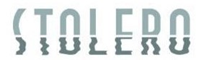 בייגל ירושלמי ומטבלים – 34 ₪שמן זית בלסמי | דואה שומשום | שמנת חמוצה , פלפלים חריפים ועגבניות מרוסקותמסבחה לוביה 52 ₪ טחינה | סחוג ירוק | עמבה | עשבי תיבול טריים ובצל | שמן זית | פיתה סלוףקרפציו סלק וגבינת עזים– 58 ₪ 	עלי רוקט | שמן זית ולימון | בלסמי מצומצם | אגוזים ופיסטוקים קלוייםאייסברג בגריל פחם – 48 ₪ טחינה יוגורט וקארי | עלי חרדל | פרמז'ן | תטבילה ירוקה  חציל מהטבון – 54  ₪ בשמן זית וכמון | עשבי תיבול טריים בסומק | גבינת פטה | טחינה | עמבה | סלסה עגבניות | סחוג ירוקקרפצ'יו שייטל – 68 ₪קוביות אננס טרי | פיסטוקים קלויים | סלטון סלנובה | מיץ לימון | שמן זית | בלסמי מצומצם | פרמז'ןסביצ'ה סלומון – 64 ₪ קוביות סלומון טרי ואבוקדו | כוסברה | פלפל חריף | בצל סגול | רוטב יוזו וחרדל יפני טטאקי טונה וואסבי – 68 ש"ח צרובה בתערובת טוגרשי ושומשום שחור ולבן | קרם וואסבי | אבוקדו טרי | תחמיץ תאילנדי קרפצ'יו דג ים ואננס – 64 ₪  כוסברה | נענע | בצל ירוק | קרם פרש | פיסטוקים קלויים | בלסמי מצומצם | שמן זית ולימון Pura-mon  - 66 ₪  סלומון בציפוי טמפורה |  איולי ליים ויוזוסלט טבולה – 64 ₪קינואה לבנה ואדומה | עשבי תיבול טריים | בטטה צלויה מהטבון | עגבניות | חמוציות | אגוזים | טחינה גולמית | סילןסלט אביבי ירוק – 66 ₪חסה סלנובה ואייסברג פריכים| ארוגולה | תפוחי עץ |אגוזים קלויים ופקאן | קריספי בטטה | גבינת בושה עזים | ויניגרט שורשים כתוםסלט שוק סלמון – 76 ₪ירקות חתוכים גס | סלמון צרוב |בצל סגול| עשבי תיבול| ויניגרט לימון | לבנה | גבינת פטה טורקית |  זיתי קלמטה | זעתר טרי | לחם בריושפיצה אדומה– 72 ₪רוטב עגבניות | עלי בזיליקום | מוצרלה | שמן זית פיצה לבנה– 76 ₪ קרם שמנת וכמהין | פטריות צלויות | מוצרלה | פרמז'ן | עלי רוקט לינגוויני ערמונים ופטריות – 72 ₪  פטריות פורטבלו ושימיאגי לבן | ציר פורצ'יני וחמאה כמהין| אורוגולה ופרמז'ןספגטי תרד -  69 ₪ קרם שמנת ופרמז'ן | עלי תרד טורקי | גבינת עזים רכה פילה סלמון צלוי – 109 ₪קרמל סויה | בצלים בטאבון | פירה חמאהפילה לברק  בטאבון – 114 ₪עטוף בעלי מנגולד וחמאת זעתר | קינואה שחורה ,אגוזים ועשבי תיבול | שמנת חמוצה | טחינה גולמית דניס שלם בגריל פחמים – 112 ₪חמאת עגבניות שרי ויין לבן| בזיליקום | זיתי קלמטה | שעועית בלאדישניצל – 78 ₪חזה עוף בציפוי פריך | בטטה צלויה | סלט ירוקפרגיות מושחמות - 86 ₪ברוטב צ'ילי קוקוס | תפוחי אדמה ובטטה צלויים | שעועית בלאדי | סלסה עשבי תבליןהמבורגר 78 ₪בגריל פחמים | בצלים מקורמלים ביין אדום | פטריות צלויות בשמן כמהין | עלי ארוגולה | איולי שום | מזרק מייפל  | צ'יפסאנטריקוט – 138 ₪בגריל פחמים |  ירקות צלויים  |  צמיצורי ירוק מנות ילדיםשניצל וצ'יפס - 56 ₪ פסטה ברוטב עגבניות - 52 ₪